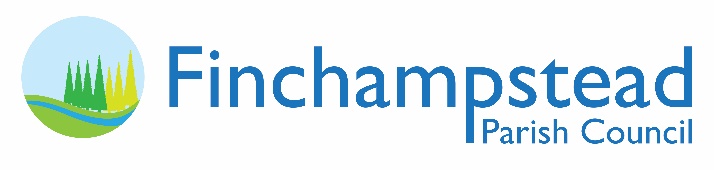 GRANT APPLICATION FORM 2020/21Applications must comply with the Council’s grants policy detailed overleaf.Applications for 2020/21 should be submitted by 11 September 2020 and will be considered by the Council in October 2020PLEASE ENCLOSE A COPY / EXTRACT OF YOUR ORGANISATIONS LATEST ACCOUNTS WITH THIS APPLICATION.Please attach other supporting information or continue on a separate sheet.DeclarationI apply for grant aid on behalf of ____________________________________________________I declare that: I have noted the conditions under which grants are made. I confirm that the organisation I represent will abide by the conditions. 
I undertake, on behalf of the organisation, that any grant (or part thereof that Finchampstead Parish 
Council may determine) will be repaid if: The organisation is found to be in breach of the conditions applied to the grant. The grant is not used for the purpose(s) for which it was awarded. Signed__________________________________             Date____________________________Name	__________________________________             Position _________________________Please return this form, your latest accounts and any other supporting information, to:Finchampstead Parish CouncilFBC Centre, Gorse Ride North, Finchampstead, Berkshire RG40 4ESTel: 0118 908 8164  Email: clerk@finchampstead-pc.gov.ukFINCHAMPSTEAD PARISH COUNCIL GRANTS AND DONATIONS POLICYRequests from groups and organisations must be made on a Grant Application Form which should be completed in full. The purpose of a grant should bring direct benefit to the Parish or its residents.  The number of residents who will benefit should be specified. 
Requests will not be considered from organisations operating outside the Parish unless the service they provide significantly benefits the Parish and / or its residents, and evidence of this is provided.All organisations should supply a copy of its latest annual accounts /a financial statement showing the organisations income, expenditure and level of balances.  All organisations must be prepared to submit additional financial and / or other information, and / or to attend a meeting of the Parish Council or the Finance and General Management Committee if requested.  
Requests will not be considered from individual Finchampstead residents but will be considered from sponsoring bodies.Requests for sums over £1000 may be approved but payment deferred until the following financial year (April 2020) to enable provision to be made for funding.  The Parish Council will not commit to ongoing expenditure.
Applicants must agree to details of the grant awarded being released to local media by the Parish Council. All organisations receiving a grant should acknowledge the support of the Parish Council in any publicity and promotional activities. The Parish Council reserves the right to monitor the way in which grants have been spent and to recover the grant if the organisation ceases to operate or if the Council deems the grant has not been used for the purpose specified. 1Name of Organisation2Your name3Your position in the organisation4Address for correspondence5Telephone number of contact6Email address7For what purpose or project is the grant requested?8Who will benefit from the project and how?9Approximately how many of those who will benefit are residents of Finchampstead Parish?10Amount of grant requested£11What is the total cost of the above project?£12If the total cost of the project is more than the grant requested, how will the balance be financed?13Have you applied for a grant for the same project to another organisation? If so, which please provide detailsIf your application is successful, please indicate the name a cheque should be payable to, or provide bank details for electronic payment